Using MLGW as ML-loggerMLGW from SW 1.61a can be used as ML-logger if it’s needed to monitor communication on ML.The unit with serial:  __ __ __ __ __ __ __ __ is ready for logging so you can skip step 3 to 11If you don’t want to read out data you can skip step 3 to 12 and just return the box with logged data when an error have occurred (no recommended)Connect MLGW to ML system.
Use spare connection or add Master Link Distributor Box.If MLGW is already prepared for logging you can just turn on power and skip step 3 to 11
Green front panel LED starts continuously blinking after 1 min. if logging is already active.
When LED goes from red to (blinking) green, the MLGW sends an All Standby to both Audio- and Video Master. This can be used to check that ML connection is OK.
Connect MLGW through router or direct to PC (maybe crossed Ethernet cable is then needed)Set up router and PC to subnet 192.168.1.xxx
(MLGW can also be changed to other subnet or DHCP, ref. MLGW Installation Guide on BeoWise).Open browser and select:
http://192.168.1.10/gui/SystemTimePage
(replace ‘192.168.1.10’ if default address is changed or use ‘mlgw.local’ if possible). 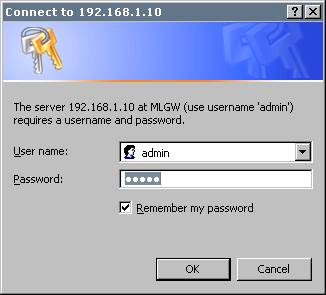 Login using default password: adminSelect System, Date&Time, Synchronize with BeoLink products
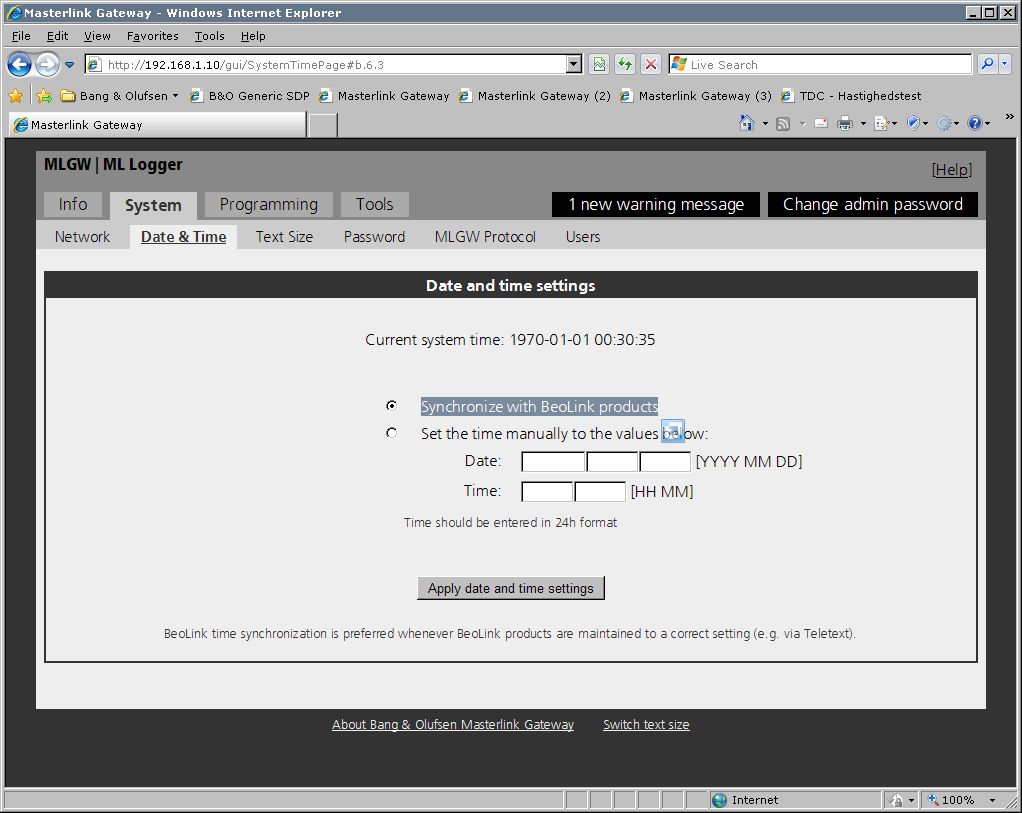 If ML system doesn’t contain HW clock then set time manually
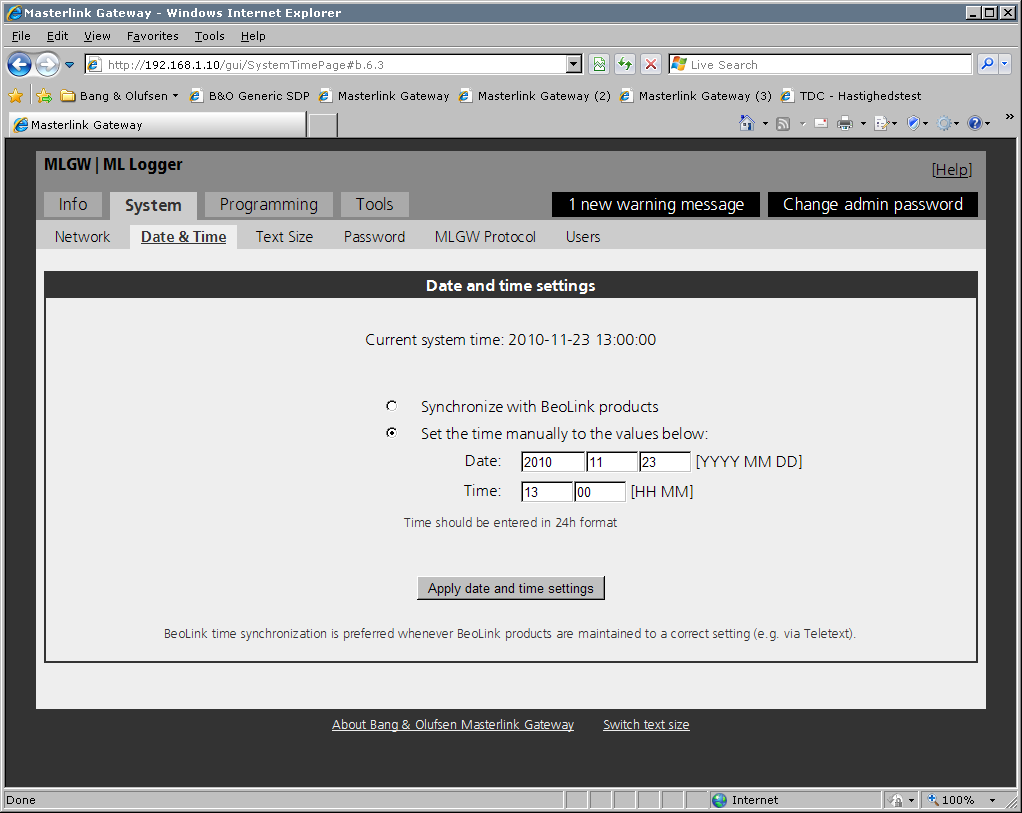  Select http://192.168.1.10/gui/MlLogPage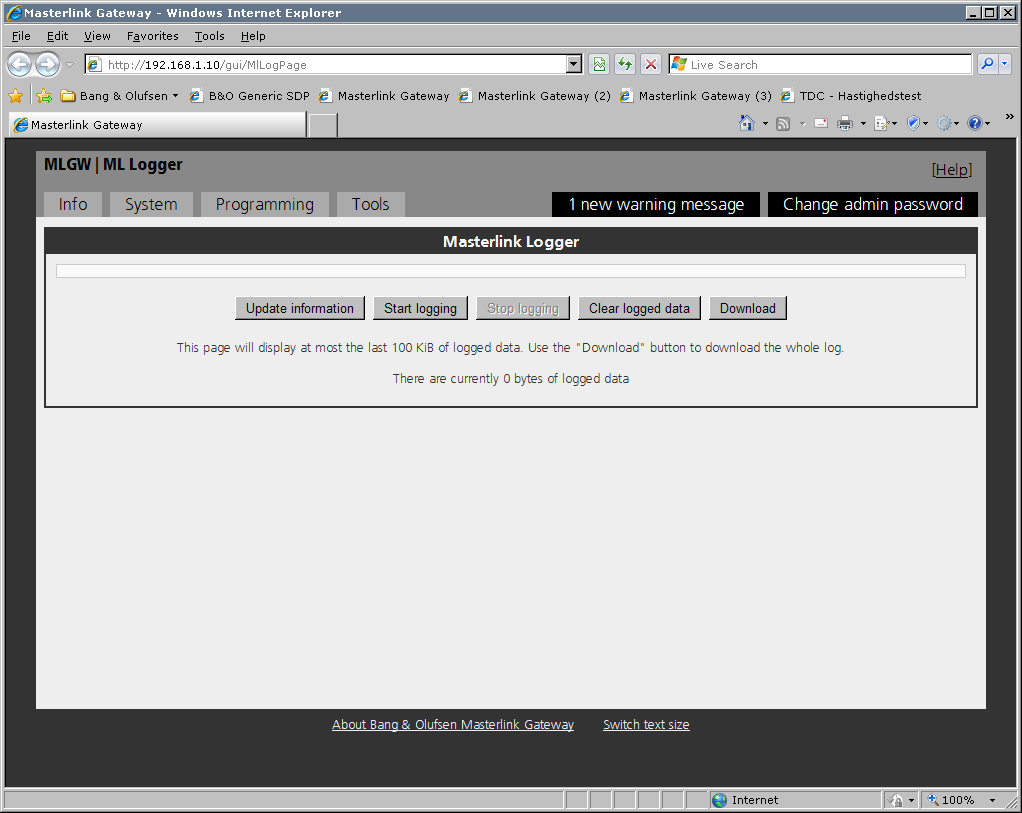  Select ‘Start logging’ if not already started (grayed out).
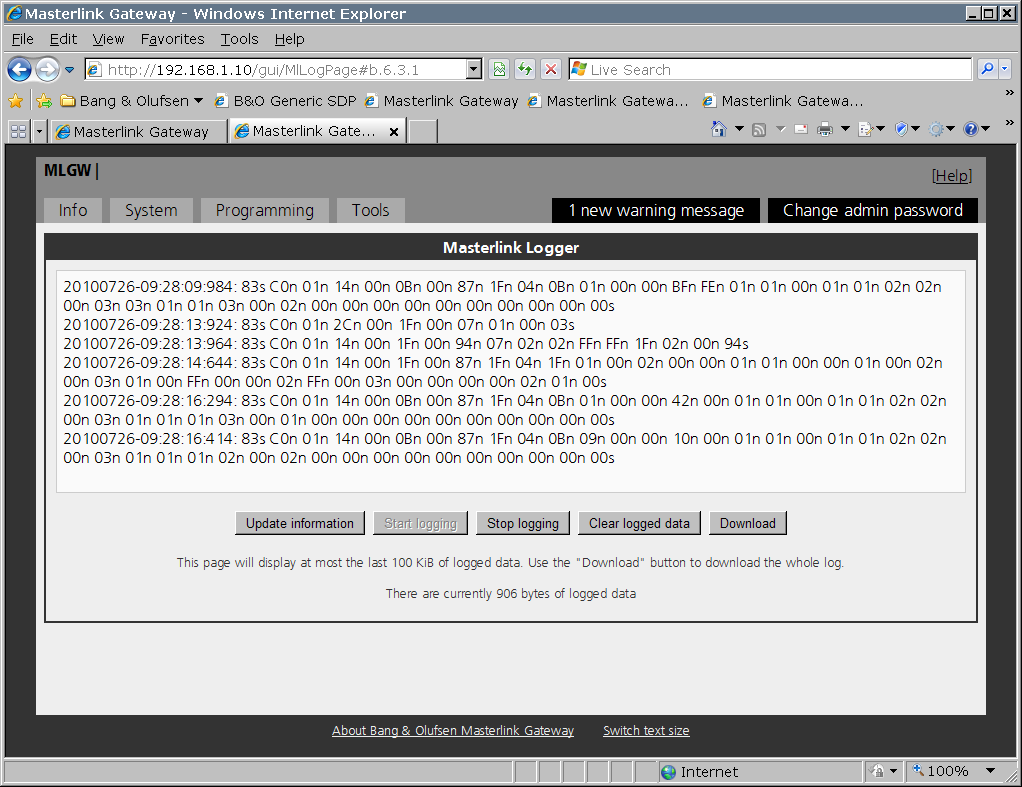 If logging is already started the some HEX values should show up.
Select ‘Update information’ to see the latest values.Green front panel LED is continuously blinking if logging is activeWhen error situation has occurred then Open browser and select:
http://192.168.1.10/gui/MlLogPage
Select ‘Download’ to save the file.


Use filename like ‘T_Jensen_2010-07-26.log’
Please also note time of error.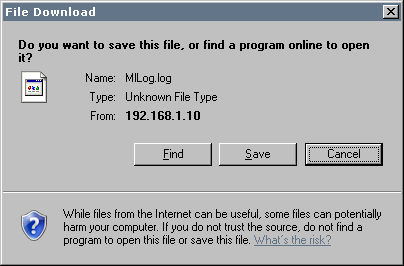 Select ‘Clear logged data’Send file (or MLGW), error description and time of error to B&O